ANEXO III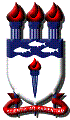 UNIVERSIDADE FEDERAL DE ALAGOASPRÓ-REITORIA DE PESQUISA E PÓS-GRADUAÇÃO - PROPEPModelagem Computacional de ConhecimentoFormulário de InscriçãoDo preenchimento completo e correto dependerá a adequada tramitação de sua solicitação (Proibida a mudança de formato). Nome completo, sem abreviações                                                            RG                             CPFData de nascimento           Sexo                Naturalidade                           Endereço eletrônico (E-mail)Endereço residencial                                                                                                    BairroCEP                        Cidade                                            UF           DDD             Fone                      FaxCargo/função                                 Vínculo empregatício     Situação              Regime de trabalhoEndereço institucional                                                                                            Cidade                     UFCEP                          DDD                   Telefone                                 Ramal                                 Fax  Exponha, de maneira sucinta, as razões que o levaram a candidatar-se ao Programa de Pós-Graduação  e quais as suas perspectivas profissionais em termos acadêmicos e/ou técnicos.Local                                            Data                                 Assinatura1 - DADOS PESSOAIS DO CANDIDATO      /       /(    ) masc.   (    ) fem.-Endereço para correspondência: indique se (   )  Residencial ou  (   ) Institucional2 - LOCAL DE TRABALHO DO CANDIDATO2 - LOCAL DE TRABALHO DO CANDIDATO2 - LOCAL DE TRABALHO DO CANDIDATO2 - LOCAL DE TRABALHO DO CANDIDATOInstituição (universidade, centro, empresa etc.)   Sigla Sim   Não Ativa  Aposentado Tempo Parcial – TP  Tempo Integral - TI Dedicação Exclusiva - DE-3 – DOCUMENTOS OBRIGATÓRIOS DE INSCRIÇÃO (não preencher - será preenchido pela Comissão de Seleção dos Programas de Pós-Graduação)3 – DOCUMENTOS OBRIGATÓRIOS DE INSCRIÇÃO (não preencher - será preenchido pela Comissão de Seleção dos Programas de Pós-Graduação)3 – DOCUMENTOS OBRIGATÓRIOS DE INSCRIÇÃO (não preencher - será preenchido pela Comissão de Seleção dos Programas de Pós-Graduação)3 – DOCUMENTOS OBRIGATÓRIOS DE INSCRIÇÃO (não preencher - será preenchido pela Comissão de Seleção dos Programas de Pós-Graduação)3 – DOCUMENTOS OBRIGATÓRIOS DE INSCRIÇÃO (não preencher - será preenchido pela Comissão de Seleção dos Programas de Pós-Graduação)3 – DOCUMENTOS OBRIGATÓRIOS DE INSCRIÇÃO (não preencher - será preenchido pela Comissão de Seleção dos Programas de Pós-Graduação)3 – DOCUMENTOS OBRIGATÓRIOS DE INSCRIÇÃO (não preencher - será preenchido pela Comissão de Seleção dos Programas de Pós-Graduação)3 – DOCUMENTOS OBRIGATÓRIOS DE INSCRIÇÃO (não preencher - será preenchido pela Comissão de Seleção dos Programas de Pós-Graduação)3 – DOCUMENTOS OBRIGATÓRIOS DE INSCRIÇÃO (não preencher - será preenchido pela Comissão de Seleção dos Programas de Pós-Graduação)3 – DOCUMENTOS OBRIGATÓRIOS DE INSCRIÇÃO (não preencher - será preenchido pela Comissão de Seleção dos Programas de Pós-Graduação)3 – DOCUMENTOS OBRIGATÓRIOS DE INSCRIÇÃO (não preencher - será preenchido pela Comissão de Seleção dos Programas de Pós-Graduação)3 – DOCUMENTOS OBRIGATÓRIOS DE INSCRIÇÃO (não preencher - será preenchido pela Comissão de Seleção dos Programas de Pós-Graduação)3 – DOCUMENTOS OBRIGATÓRIOS DE INSCRIÇÃO (não preencher - será preenchido pela Comissão de Seleção dos Programas de Pós-Graduação)3 – DOCUMENTOS OBRIGATÓRIOS DE INSCRIÇÃO (não preencher - será preenchido pela Comissão de Seleção dos Programas de Pós-Graduação)3 – DOCUMENTOS OBRIGATÓRIOS DE INSCRIÇÃO (não preencher - será preenchido pela Comissão de Seleção dos Programas de Pós-Graduação)3 – DOCUMENTOS OBRIGATÓRIOS DE INSCRIÇÃO (não preencher - será preenchido pela Comissão de Seleção dos Programas de Pós-Graduação)3 – DOCUMENTOS OBRIGATÓRIOS DE INSCRIÇÃO (não preencher - será preenchido pela Comissão de Seleção dos Programas de Pós-Graduação)3 – DOCUMENTOS OBRIGATÓRIOS DE INSCRIÇÃO (não preencher - será preenchido pela Comissão de Seleção dos Programas de Pós-Graduação)3 – DOCUMENTOS OBRIGATÓRIOS DE INSCRIÇÃO (não preencher - será preenchido pela Comissão de Seleção dos Programas de Pós-Graduação)3 – DOCUMENTOS OBRIGATÓRIOS DE INSCRIÇÃO (não preencher - será preenchido pela Comissão de Seleção dos Programas de Pós-Graduação)3 – DOCUMENTOS OBRIGATÓRIOS DE INSCRIÇÃO (não preencher - será preenchido pela Comissão de Seleção dos Programas de Pós-Graduação)3 – DOCUMENTOS OBRIGATÓRIOS DE INSCRIÇÃO (não preencher - será preenchido pela Comissão de Seleção dos Programas de Pós-Graduação)3 – DOCUMENTOS OBRIGATÓRIOS DE INSCRIÇÃO (não preencher - será preenchido pela Comissão de Seleção dos Programas de Pós-Graduação)3 – DOCUMENTOS OBRIGATÓRIOS DE INSCRIÇÃO (não preencher - será preenchido pela Comissão de Seleção dos Programas de Pós-Graduação)3 – DOCUMENTOS OBRIGATÓRIOS DE INSCRIÇÃO (não preencher - será preenchido pela Comissão de Seleção dos Programas de Pós-Graduação)3 – DOCUMENTOS OBRIGATÓRIOS DE INSCRIÇÃO (não preencher - será preenchido pela Comissão de Seleção dos Programas de Pós-Graduação)3 – DOCUMENTOS OBRIGATÓRIOS DE INSCRIÇÃO (não preencher - será preenchido pela Comissão de Seleção dos Programas de Pós-Graduação) Formulário de inscrição Cópia da carteira de identidade Formulário de inscrição Cópia da carteira de identidade Formulário de inscrição Cópia da carteira de identidade Formulário de inscrição Cópia da carteira de identidade Formulário de inscrição Cópia da carteira de identidade Formulário de inscrição Cópia da carteira de identidade Formulário de inscrição Cópia da carteira de identidade Formulário de inscrição Cópia da carteira de identidade Formulário de inscrição Cópia da carteira de identidade Formulário de inscrição Cópia da carteira de identidade Formulário de inscrição Cópia da carteira de identidade Cópia do histórico escolar Cópia do diploma/certidão Cópia do histórico escolar Cópia do diploma/certidão Cópia do histórico escolar Cópia do diploma/certidão Cópia do histórico escolar Cópia do diploma/certidão Cópia do histórico escolar Cópia do diploma/certidãoPreenchimento pela Comissão de SeleçãoPreenchimento pela Comissão de SeleçãoPreenchimento pela Comissão de SeleçãoPreenchimento pela Comissão de SeleçãoPreenchimento pela Comissão de SeleçãoPreenchimento pela Comissão de SeleçãoPreenchimento pela Comissão de Seleção Cópia do CPF Cópia do CPF Cópia do CPF Cópia do CPF Cópia do CPF Cópia do CPF Cópia do CPF Cópia do CPF Cópia do CPF Cópia do CPF Cópia do CPF Carta de intenção de orientação Carta de intenção de orientação Carta de intenção de orientação Carta de intenção de orientação Carta de intenção de orientaçãoParecer da ComissãoParecer da ComissãoParecer da ComissãoMaceió, ___/___/__Maceió, ___/___/__Maceió, ___/___/__Maceió, ___/___/__ Título de Eleitor e Comprovante de quitação com a Justiça Eleitoral Título de Eleitor e Comprovante de quitação com a Justiça Eleitoral Título de Eleitor e Comprovante de quitação com a Justiça Eleitoral Título de Eleitor e Comprovante de quitação com a Justiça Eleitoral Título de Eleitor e Comprovante de quitação com a Justiça Eleitoral Título de Eleitor e Comprovante de quitação com a Justiça Eleitoral Título de Eleitor e Comprovante de quitação com a Justiça Eleitoral Título de Eleitor e Comprovante de quitação com a Justiça Eleitoral Título de Eleitor e Comprovante de quitação com a Justiça Eleitoral Título de Eleitor e Comprovante de quitação com a Justiça Eleitoral Título de Eleitor e Comprovante de quitação com a Justiça Eleitoral Curriculum Vitae – Lattes/CNPq Curriculum Vitae – Lattes/CNPq Curriculum Vitae – Lattes/CNPq Curriculum Vitae – Lattes/CNPq Curriculum Vitae – Lattes/CNPq Inscrição deferida Inscrição deferida Inscrição deferida 1 foto 3x4 1 foto 3x4 1 foto 3x4 1 foto 3x4 1 foto 3x4 1 foto 3x4 1 foto 3x4 1 foto 3x4 1 foto 3x4 1 foto 3x4 1 foto 3x4 Inscrição indeferida Inscrição indeferida Inscrição indeferida Inscrição indeferida Projeto de dissertação Projeto de dissertação Projeto de dissertação Projeto de dissertação Projeto de dissertação Projeto de dissertação Projeto de dissertação Projeto de dissertação Projeto de dissertação Projeto de dissertação Projeto de dissertação Projeto de dissertação Projeto de dissertaçãoPresidente da ComissãoPresidente da ComissãoPresidente da Comissão4-ÁREA DE CONCENTRAÇÃO/LINHA DE PESQUISA/ÁREA DE ESTUDO (item obrigatório quando houver distribuição interna das vagas por área/linha):4-ÁREA DE CONCENTRAÇÃO/LINHA DE PESQUISA/ÁREA DE ESTUDO (item obrigatório quando houver distribuição interna das vagas por área/linha):4-ÁREA DE CONCENTRAÇÃO/LINHA DE PESQUISA/ÁREA DE ESTUDO (item obrigatório quando houver distribuição interna das vagas por área/linha):4-ÁREA DE CONCENTRAÇÃO/LINHA DE PESQUISA/ÁREA DE ESTUDO (item obrigatório quando houver distribuição interna das vagas por área/linha):4-ÁREA DE CONCENTRAÇÃO/LINHA DE PESQUISA/ÁREA DE ESTUDO (item obrigatório quando houver distribuição interna das vagas por área/linha):4-ÁREA DE CONCENTRAÇÃO/LINHA DE PESQUISA/ÁREA DE ESTUDO (item obrigatório quando houver distribuição interna das vagas por área/linha):4-ÁREA DE CONCENTRAÇÃO/LINHA DE PESQUISA/ÁREA DE ESTUDO (item obrigatório quando houver distribuição interna das vagas por área/linha):4-ÁREA DE CONCENTRAÇÃO/LINHA DE PESQUISA/ÁREA DE ESTUDO (item obrigatório quando houver distribuição interna das vagas por área/linha):4-ÁREA DE CONCENTRAÇÃO/LINHA DE PESQUISA/ÁREA DE ESTUDO (item obrigatório quando houver distribuição interna das vagas por área/linha):4-ÁREA DE CONCENTRAÇÃO/LINHA DE PESQUISA/ÁREA DE ESTUDO (item obrigatório quando houver distribuição interna das vagas por área/linha):4-ÁREA DE CONCENTRAÇÃO/LINHA DE PESQUISA/ÁREA DE ESTUDO (item obrigatório quando houver distribuição interna das vagas por área/linha):4-ÁREA DE CONCENTRAÇÃO/LINHA DE PESQUISA/ÁREA DE ESTUDO (item obrigatório quando houver distribuição interna das vagas por área/linha):4-ÁREA DE CONCENTRAÇÃO/LINHA DE PESQUISA/ÁREA DE ESTUDO (item obrigatório quando houver distribuição interna das vagas por área/linha):4-ÁREA DE CONCENTRAÇÃO/LINHA DE PESQUISA/ÁREA DE ESTUDO (item obrigatório quando houver distribuição interna das vagas por área/linha):4-ÁREA DE CONCENTRAÇÃO/LINHA DE PESQUISA/ÁREA DE ESTUDO (item obrigatório quando houver distribuição interna das vagas por área/linha):4-ÁREA DE CONCENTRAÇÃO/LINHA DE PESQUISA/ÁREA DE ESTUDO (item obrigatório quando houver distribuição interna das vagas por área/linha):4-ÁREA DE CONCENTRAÇÃO/LINHA DE PESQUISA/ÁREA DE ESTUDO (item obrigatório quando houver distribuição interna das vagas por área/linha):4-ÁREA DE CONCENTRAÇÃO/LINHA DE PESQUISA/ÁREA DE ESTUDO (item obrigatório quando houver distribuição interna das vagas por área/linha):4-ÁREA DE CONCENTRAÇÃO/LINHA DE PESQUISA/ÁREA DE ESTUDO (item obrigatório quando houver distribuição interna das vagas por área/linha):4-ÁREA DE CONCENTRAÇÃO/LINHA DE PESQUISA/ÁREA DE ESTUDO (item obrigatório quando houver distribuição interna das vagas por área/linha):4-ÁREA DE CONCENTRAÇÃO/LINHA DE PESQUISA/ÁREA DE ESTUDO (item obrigatório quando houver distribuição interna das vagas por área/linha):4-ÁREA DE CONCENTRAÇÃO/LINHA DE PESQUISA/ÁREA DE ESTUDO (item obrigatório quando houver distribuição interna das vagas por área/linha):4-ÁREA DE CONCENTRAÇÃO/LINHA DE PESQUISA/ÁREA DE ESTUDO (item obrigatório quando houver distribuição interna das vagas por área/linha):4-ÁREA DE CONCENTRAÇÃO/LINHA DE PESQUISA/ÁREA DE ESTUDO (item obrigatório quando houver distribuição interna das vagas por área/linha):5 – DEMANDA DE BOLSA DE ESTUDOS5 – DEMANDA DE BOLSA DE ESTUDOS5 – DEMANDA DE BOLSA DE ESTUDOS5 – DEMANDA DE BOLSA DE ESTUDOS5 – DEMANDA DE BOLSA DE ESTUDOS5 – DEMANDA DE BOLSA DE ESTUDOS5 – DEMANDA DE BOLSA DE ESTUDOS5 – DEMANDA DE BOLSA DE ESTUDOS5 – DEMANDA DE BOLSA DE ESTUDOS5 – DEMANDA DE BOLSA DE ESTUDOS5 – DEMANDA DE BOLSA DE ESTUDOS5 – DEMANDA DE BOLSA DE ESTUDOS5 – DEMANDA DE BOLSA DE ESTUDOS5 – DEMANDA DE BOLSA DE ESTUDOS5 – DEMANDA DE BOLSA DE ESTUDOS5 – DEMANDA DE BOLSA DE ESTUDOS5 – DEMANDA DE BOLSA DE ESTUDOS5 – DEMANDA DE BOLSA DE ESTUDOS5 – DEMANDA DE BOLSA DE ESTUDOS5 – DEMANDA DE BOLSA DE ESTUDOS5 – DEMANDA DE BOLSA DE ESTUDOS5 – DEMANDA DE BOLSA DE ESTUDOS5 – DEMANDA DE BOLSA DE ESTUDOS5 – DEMANDA DE BOLSA DE ESTUDOS5 – DEMANDA DE BOLSA DE ESTUDOS5 – DEMANDA DE BOLSA DE ESTUDOSNecessitará de Bolsa?Necessitará de Bolsa?Necessitará de Bolsa?Necessitará de Bolsa?Necessitará de Bolsa?Necessitará de Bolsa?Necessitará de Bolsa?Necessitará de Bolsa?Necessitará de Bolsa?Necessitará de Bolsa?Necessitará de Bolsa?Já é bolsista de Pós-Graduação?   Sim    Não Já é bolsista de Pós-Graduação?   Sim    Não Já é bolsista de Pós-Graduação?   Sim    Não Já é bolsista de Pós-Graduação?   Sim    Não VigênciaVigênciaÉ empregado(a) ?   Sim    NãoÉ empregado(a) ?   Sim    NãoÉ empregado(a) ?   Sim    NãoRenda: R$Renda: R$ Sim       Não Sim       Não Sim       Não Sim       Não Sim       Não Sim       Não Sim       Não Sim       Não Sim       Não Sim       Não Sim       NãoNível:Nível:De        /     / Até       /     /De        /     / Até       /     /Empregador:Empregador:Será liberado(a) ? Sim   NãoSerá liberado(a) ? Sim   NãoSerá liberado(a) ? Sim   NãoSerá liberado(a) ? Sim   NãoSerá liberado(a) ? Sim   Não6 - EXPOSIÇÃO DE MOTIVOS DO CANDIDATO7 – necessidades especiais7 – necessidades especiais7 – necessidades especiaisÉ portador de necessidades especiais?(   )SIM       (    )NÃOEm caso positivo, favor especificar: ___________________________________________________Necessita de atendimento e/ou auxílio especial durante o processo de seleção (LIBRAS, assistente, espaço físico, computador, programas DOSVOX ou equivalente, outras facilidades)? ________________________________________________________________________________.8 - TERMO DE COMPROMISSO DO SOLICITANTEDeclaro, para fins de direito, conhecer as normas gerais relativas à seleção e ingresso, fixadas pelo estatuto da Universidade Federal de Alagoas, pelo edital de seleção e pelo Regimento do Programa de Pós-Graduação.         /       /